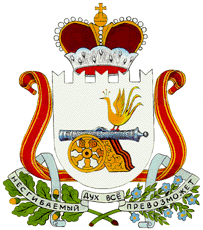 АДМИНИСТРАЦИЯ  РОМОДАНОВСКОГО СЕЛЬСКОГО ПОСЕЛЕНИЯ  ГЛИНКОВСКОГО РАЙОНА      СМОЛЕНСКОЙ ОБЛАСТИП О С Т А Н О В Л Е Н И Е от "16" декабря   2016 г.                                      № 69В целях приведения нормативного правового акта в соответствие с действующим законодательством Российской ФедерацииАдминистрация Ромодановского сельского поселения  п о с т а н о в л я е т:1. Внести изменения в Административный регламентпо предоставлению муниципальной услуги «Прием заявлений, документов, а также признание молодых семей нуждающимися в улучшении жилищных условий для участия в подпрограмме «Обеспечение жильем молодых семей» на территории Ромодановского сельского поселения Глинковского района Смоленской областиутвержденный постановлением Администрации Ромодановского сельского поселения Глинковского района Смоленской области от 11.04.2014г. №18 следующие изменения:В пункт 2.6 внести дополнения « В соответствии с постановлением Правительства Российской Федерации от 17.12.2010 №1050 (с изменениями и дополнениями) и постановлением Администрации Смоленской области от 26.03.2014 №213 « Об утверждении Порядка организации работы по улучшению жилищных условий молодых семей» (с изменениями на 21.09.2016)2.Настоящее постановление подлежит официальному обнародованию. 3.Контроль за исполнением настоящего постановления оставляю за собой.Глава муниципального образованияРомодановского сельского поселенияГлинковского района Смоленской области                   М.А.ЛеоновО внесении изменений в Административный регламент по предоставлению муниципальной услуги «Прием заявлений, документов, а также признание молодых семей нуждающимися в улучшении жилищных условий для участия в подпрограмме «Обеспечение жильем молодых семей» на территории Ромодановского сельского поселения Глинковского района Смоленской области 